1.Certificate NumberYG17XDGK08231292.Issue date2017-01-282017-01-283.Manufacturer SINOTRUKSINOTRUKSINOTRUKSINOTRUK4.Serial typeHOWOCargo truckCargo truckCargo truck5.Chassis CategoryII6.TypeZZ1317N4667E1HZZ1317N4667E1H7.Chassis ID28060562806056280605628060568.Body colorHot RedHot RedHot RedHot Red9.VINLZZ1BXNF3HN12541610.Fuel DieselDiesel11.EngineD10.34-5012.Power(mL/kW)9726/2499726/24913.Engine ID16030702281714.Emission standard Euro V Euro V Euro V Euro V 15.Steering Steering wheel16.Tire121217. Tire type12:00R20 16PR12:00R20 16PR12:00R20 16PR12:00R20 16PR18.Distance (F/R)(mm)2022/20221830/18301830/18301830/183019.Wheelbase(mm)1800+4600+13501800+4600+13501800+4600+13501800+4600+135020.Axle load(kg)6500/7000/17500(dual axle)6500/7000/17500(dual axle)6500/7000/17500(dual axle)6500/7000/17500(dual axle)21.Axle Number422. Plate spring(pcs)22. Plate spring(pcs)11/11/1223. Overall size (mm)11695/2496/373024.Total weight(kg)24.Total weight(kg)3100025. Tare(kg)1110026.Towed weight(kg)26.Towed weight(kg)--27.Trailer Max.weight--31.QR code31.QR code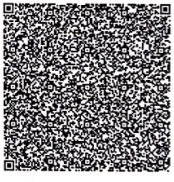 28.Crew in cab(person)231.QR code31.QR code29.Max speed(km/h)10231.QR code31.QR code30.Manufacture date2017-01-2831.QR code31.QR codeNote:the chassis can choose semi-tall roof , height is 3125mm, or tall  roof , height is 3730mmNote:the chassis can choose semi-tall roof , height is 3125mm, or tall  roof , height is 3730mm31.QR code31.QR codeManufacturer information:The product have been complete tested, meet (Q/3700ZZG017-2014(HOWO )Euro IV, V  truck)standard. Hereby certificate.Chassis manufacturer: SINOTRUK Address: Danzhuan town , JINAN, China.Manufacturer information:The product have been complete tested, meet (Q/3700ZZG017-2014(HOWO )Euro IV, V  truck)standard. Hereby certificate.Chassis manufacturer: SINOTRUK Address: Danzhuan town , JINAN, China.Manufacturer information:The product have been complete tested, meet (Q/3700ZZG017-2014(HOWO )Euro IV, V  truck)standard. Hereby certificate.Chassis manufacturer: SINOTRUK Address: Danzhuan town , JINAN, China.Manufacturer information:The product have been complete tested, meet (Q/3700ZZG017-2014(HOWO )Euro IV, V  truck)standard. Hereby certificate.Chassis manufacturer: SINOTRUK Address: Danzhuan town , JINAN, China.Manufacturer information:The product have been complete tested, meet (Q/3700ZZG017-2014(HOWO )Euro IV, V  truck)standard. Hereby certificate.Chassis manufacturer: SINOTRUK Address: Danzhuan town , JINAN, China.